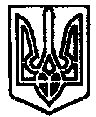       УКРАЇНА	                        ПОЧАЇВСЬКА  МІСЬКА  РАДА                                 СЬОМЕ  СКЛИКАННЯДВАНАДЦЯТА СЕСІЯ РІШЕННЯвід « 31 » жовтня 2016 року	      № ПроектПро передачу коштівз Почаївського міського бюджету до Кременецького районного бюджетуРозглянувши лист від адміністрації Кременецької державної адміністрації  від 28.09.2016 року № 646  про потребу у додаткових коштах  для забезпечення необхідними медичними послугами населення Почаївської міської об’єднаної територіальної громади до кінця 2016 року, керуючись Законом України  «Про місцеве самоврядування в Україні», ст..89, 93, 101 Бюджетного кодексу України, сесія Почаївської міської радиВИРІШИЛА:При уточненні міського бюджету за підсумками виконання за дев’ять місяців 2016 року, винайти та передати з Почаївського міського бюджету до Кременецького районного бюджету по галузі «Охорона здоров’я» кошти  в сумі  200000 грн (двісті тисяч гривень), для забезпечення необхідними медичними послугами населення Почаївської міської об’єднаної територіальної громади до кінця 2016 року.Доручити міському голові Бойку В.С. підписати угоду про передачу та прийняття міжбюджетних трансфертів по галузі «Охорона здоров’я» з Почаївського міського бюджету до Кременецького районного бюджету для забезпечення необхідними медичними послугами населення Почаївської міської об’єднаної територіальної громади до кінця 2016 року в сумі 200000 грн. ( двісті тисяч гривень).3. Затвердити угоду про передачу та прийняття міжбюджетних трансфертів по галузі «Охорона здоров’я» з Почаївського міського бюджету до Кременецького районного бюджету для забезпечення необхідними медичними послугами населення Почаївської міської об’єднаної територіальної громади до кінця 2016 року в сумі 200000 грн. ( двісті тисяч гривень).4. Контроль за виконанням даного рішення покласти на постійну комісію з питань соціально-економічного розвитку, інвестицій та бюджету.Чубик А.В.